PRACTICE RECORD FORM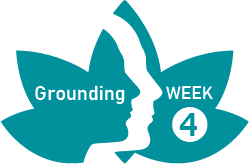 WEEK 4Record on this form each time you practice. Make notes for discussion at the next session.Day/datePractice(Yes/No)CommentsDay/Date:Seated meditation:Breathe:Mindful walking:Day/Date:Seated meditation:Breathe:Mindful walking:Day/Date:Seated meditation:Breathe:Mindful walking:Day/Date:Seated meditation:Breathe:Mindful walking:Day/Date:Seated meditation:Breathe:Mindful walking:Day/Date:Seated meditation:Breathe:Mindful walking: